.Position A: Right Open Promenade, Start dancing on lyricsPosition B: Right Side-by-SideSequence: AAAA B Tag AAAA: 48 countsSTEP, STEP, SHUFFLE ½ TURN, STEP ½ TURN, STEP,MAN: STEP, PIVOT, SHUFFLE, STEP, STEP, TRIPLE STEP ¼ TURNLADY: STEP, PIVOT, SHUFFLE, STEP ½ TURN, STEP, TRIPLE STEP ¼ TURNLady´s right arm in man´s left arm.Left open promenade positionMAN: STEP, CROSS, TRIPLE STEP, STEP, CROSS, TRIPLE STEPLADY: STEP, CROSS, TRIPLE STEP, STEP, STEP ½ TURN, TRIPLE STEP ½ TURNLeft open promenade positionSTEP, STEP ¼ TURN, TRIPLE STEP, STEP, STEP, TRIPLE STEP ¼ TURNOpen single hand hold positionMAN: STEP, STEP, TRIPLE STEP ¼ TURN, STEP, STEP, SHUFFLELADY: STEP, STEP, TRIPLE STEP ¾ TURN, STEP, STEP, SHUFFLEReleasing the other hand.Right open promenade positionMAN: ROCK STEP, SHUFFLE ½ TURN, SHUFFLE ½ TURNS, ROCK STEPREPEATB: 48 countsBASIC FORWARD, BASIC BACK, FORWARD ½ TURN LEFT, BASIC BACKRelease Right hands and raise Left handsRejoin Right hands in Left side-by-side facing RLODSTEP, SWEEP TWICE, FORWARD, POINT, BACK, POINTTWINKLE ¼ LEFT, WEAVE, SLIDE, DRAG TWICEMAN: SIDE TOUCH X2LADY: LEFT ½ TURN POINT, RIGHT ½ TURN TOUCH¼ TURN LEFT, PIVOT ½ TURN X 2Release right hands and raise left handsTag:	BASIC FORWARD AND BASIC BACK X 3Repeat 1-6, 3 timesNote:End of A: Lady: Step down on right footEnd of B: Lady: Step down on left footOld Farmer's Mix (P)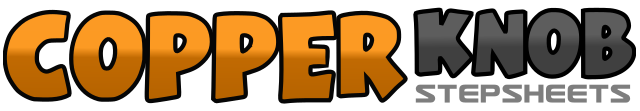 .......Count:96Wall:0Level:Phrased Intermediate Partner / Circle.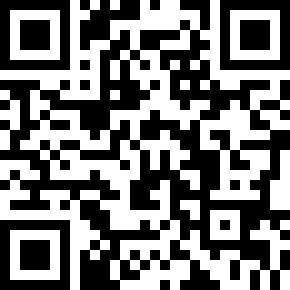 Choreographer:Oda Simonsen (DK) & Frank Simonsen (DK) - May 2012Oda Simonsen (DK) & Frank Simonsen (DK) - May 2012Oda Simonsen (DK) & Frank Simonsen (DK) - May 2012Oda Simonsen (DK) & Frank Simonsen (DK) - May 2012Oda Simonsen (DK) & Frank Simonsen (DK) - May 2012.Music:Suspicious Minds - Clay AikenSuspicious Minds - Clay AikenSuspicious Minds - Clay AikenSuspicious Minds - Clay AikenSuspicious Minds - Clay Aiken........1-2Man: Step left forward, step right forward1-2Lady: Step right forward, step left forward3&4Man: Shuffle left, right, left ½ turn to right3&4Lady: Shuffle right, left, right ½ turn to left5-6Man: Step right ½ turn to right, step left forward5-6Lady: Step left ½ turn to left, step right forward7&8Man: Chassé forward right, left, right7&8Lady: Shuffle forward left, right, left1-2Man: Step left forward, pivot ½ turn to right1-2Lady: Step right forward, pivot ½ turn to left3&4Man: Chassé forward left, right, left3&4Lady: Shuffle forward right, left, right5-6Switch side with partner. Lady pass under man´s left arm5-6Man: Step right forward at 11:00, step left forward at 9:005-6Lady: Step left ¼ turn to right, step right forward7&8Man: Triple step right, left, right on place turning ¼ turn to left7&8Lady: Triple step left, right, left on place turning ¼ turn to right1-2Switch position with partner. Lady pass in front of man1-2Man: Step left to left, Cross right behind left1-2Lady: Step right to right, cross left behind right3&4Man: Triple step left, right, left to left3&4Lady: Triple step right, left, right to right5-6Switch side with partner. Lady pass behind man turning a full turn5-6Man: Step right to right, cross left behind right5-6Lady: Step left to left, step right ½ turn to right7&8Man: Triple step right, left, right on place7&8Lady: Triple step left, right, left ½ turn to right1-2Switch side with partner, Lady passing under man´s left arm.1-2Man: Step left to left, step right back ¼ turn to right1-2Lady: Step right to right, step left back ¼ turn to left3&4Man: Triple step left, right, left moving lightly to left to finish facing lady3&4Lady: Triple step right, left, right moving lightly to right to finish facing man5-6Switch side with partner. Man passing under lady´s right arm.5-6Man: Step right forward, step left forward5-6Lady: Step left forward, step right forward7&8Man: Triple step right, left, right ½ turn to left7&8Lady: Triple step left, right, left ½ turn to right1-2Switch side with partner. With his right hand, man takes lady´s left hand1-2Man: Step left forward, step right forward1-2Lady: Step right forward, step left forward3&4Man: Triple step left, right, left ¼ turn to right3&4Lady: Triple step right, left, right ¾ turn to right5-6Man: Step right forward, step left forward5-6Lady: Step left forward, step right forward7&8Man: Shuffle right, left, step right forward7&8Lady: Shuffle left, right, step left forward1-2Man: Rock left forward, back on right foot1-2Lady: Rock right forward, back on left foot3&4Release hands3&4Man: Shuffle left, right, left ½ turn to left3&4Lady: Shuffle right, left, right ½ turn to right5&6Man: Shuffle right, left, right ½ turn to left5&6Lady: Shuffle left, right, left ½ turn to right7-8Retake right open promenade position7-8Man: Rock left back, back on right foot7-8Lady: Rock right back, back on left foot1-3Step forward left, step right beside left, step left beside right4-6Step back right, step left beside right, step right beside left7-9Step forward left, Pivoting ½ turn left step back right, step left beside right10-12Step back right, step left beside right, step right beside left13-15Step forward left, sweep right from back to front over 2 counts (keeping weight on left)16-18Step forward right, sweep left from back to front over 2 counts (keeping weight on right)19-21Step forward left, point right to right side, hold22-24Step back right, point left to left side, hold25-27Cross left over right, make ¼ turn left stepping back on right, step left to left side28-30Cross right in front of left, step left to left side, cross right behind left31-33Step left to left side, drag right towards left over 2 counts (keeping weight on left)34-36Step right to right side, drag left towards right over 2 counts (keeping weight on right)37-39Man: Step left to left side, touch right to left, hold40-42Step right to right side, touch left to right, hold37-39Lady: Make ½ turn left, point right to right side, hold (face to face)40-42Make ½ turn right, touch left beside right, hold43-45Step forward left making ¼ turn left, step forward right pivoting ½ turn left, step back left46-48Step back right, pivoting ½ turn left step forward on left, step right forward1-3Step forward left, step right beside left, step left beside right4-6Step back right, step left beside right, step right beside left